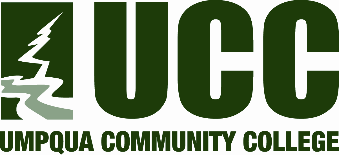 EXHIBIT C*OPTIONAL EQUIPMENT PRICE LISTRFP-2017-CST-01Center Stage Theater Lighting UpgradeOptional EquipmentThe following new LED light fixtures may or may not be included in the project.  This decision is budgetary in nature.  Therefore, the College requests that these new lights be quoted separately in the proposal in the event that they can be added as possible additional funds become allocated for this upgrade.  Be sure to provide cut/specification sheets for all equipment.  Use this form to record these prices.  Additional sheets may be used for any proposed alternatives.Elation Satura Spot LED Pro or similar				two required, price as each			per ea:	$________________Mega GO Bar 50 LED light System or similar instrument				two needed, price as each			per ea:  $________________Rosco 205 81000 0120 I-Cue Intelligent Mirror				per ea:  $________________Par lights									per ea:	$________________Fresnel lights								per ea:  $________________Ellipsoidal reflector spotlights						per ea:  $________________